                       SWANAGE CARNIVAL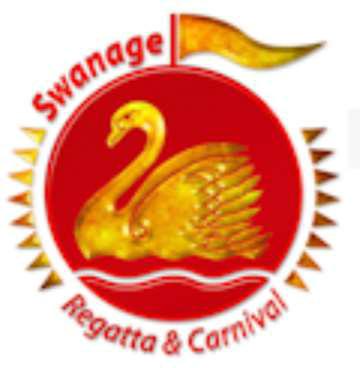 Shore Runners (Children’s Fun Races)                                     Sponsored by:  Woody Hyde Camp site                                     Saturday July 30th 2022Start Times 10.00, 10.30 and 11.00 SeafrontYou can register on the day from 09.00 onwardsChild’s name……………………………………………… School…………………………. Age…………….	                          Address…………………………………………………………………………………….………………………Emergency contact (name and number)………………………………………………………………….……Are you part of a running club?...............Password to collect your child after the race?..........................Medical information :Does your child you have a medical condition that we should be aware of for this event? ...................................................................................................................................Please Select a One age groupAge group 3-5 years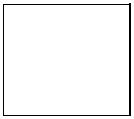 10.00 Start at the Bottom of Walrond Rd Race distance - 0.25 mileBottom of Walrond Rd to the Mowlem (must be accompanied by an adult)Age group 6-8 years10.30 Start at the Ocean Bay Race Distance – 0.5 MileOcean Bay to the Mowlem Age group 8-12 Years11.00 Start at the The Mowlem Race Distance 1.0 MileThe Mowlem to Ocean Bay and back.The School that enter the most competitors will win the “Battle of the Schools” TrophyEntry Fee - £4 in advance or £5 on the day.   (Closing date for postal entries: 16th July 2022)Please send Entry form to (cheques payable to ‘Swanage Regatta & Carnival’) to; Shore Runners, Unit 8, Jaden Business Park, Prospect Way, Swanage. BH19 1EJPlease be aware that official photographers will be taking photographs of this event for publication on our website and future publications. The photographers will be wearing ID Badges, please advise them if you object to your photo being taken.I accept the conditions of entry and acknowledge that the organisers shall not be liable for death, personal injury, loss or damage as a consequence of my participation in the event, except to personal injury which is caused by the organiser’s negligence.SIGNATURE OF PARENT/GUARDIAN……………………………………………………….DATE…………………..Swanage Regatta and Carnival will hold personal data about you including your name, postal address, phone number(s) and an email address. We will keep your data for a maximum of one year unless there is a specific reason to retain it. Data you have shared with us will not be shared with any external parties without your permission and will only be used to contact you for matters related to this event.